План работыкомитета по образованию и делам молодежи  администрации города Белокурихина СЕНТЯБРЬ  2017 года№ п\пМероприятияМероприятияМероприятияСрокиСрокиОтветственныеОтветственныеСовещание руководителей:1. О готовности ОО к работе в осенне-зимний период.2. Контроль деятельности школьных библиотек.3. О ходе  аттестации педагогических и руководящих работников в ОО за 3 квартал 2017 г.Совещание руководителей:1. О готовности ОО к работе в осенне-зимний период.2. Контроль деятельности школьных библиотек.3. О ходе  аттестации педагогических и руководящих работников в ОО за 3 квартал 2017 г.Совещание руководителей:1. О готовности ОО к работе в осенне-зимний период.2. Контроль деятельности школьных библиотек.3. О ходе  аттестации педагогических и руководящих работников в ОО за 3 квартал 2017 г.25.0925.09А.С.Пулей А.С.Пулей Аппаратное совещание:1. Об обеспеченности учебниками детей из малообеспеченных и многодетных семей.2. О подготовке и проведению мероприятий, посвящённых Дню УчителяАппаратное совещание:1. Об обеспеченности учебниками детей из малообеспеченных и многодетных семей.2. О подготовке и проведению мероприятий, посвящённых Дню УчителяАппаратное совещание:1. Об обеспеченности учебниками детей из малообеспеченных и многодетных семей.2. О подготовке и проведению мероприятий, посвящённых Дню Учителя18.0918.09А.С.Пулей А.С.Пулей Заседание муниципального совета по развитию образования1. О реализации молодежной политики в городе2. О реализации мероприятий по подготовке к введению ФГОС ООО в ОО (7 классы)Заседание муниципального совета по развитию образования1. О реализации молодежной политики в городе2. О реализации мероприятий по подготовке к введению ФГОС ООО в ОО (7 классы)Заседание муниципального совета по развитию образования1. О реализации молодежной политики в городе2. О реализации мероприятий по подготовке к введению ФГОС ООО в ОО (7 классы)28.0928.09А.С. Пулей А.С. Пулей Заседание муниципального методического совета:О проведении муниципального этапа конкурсов профессионального мастерства «Учитель года Алтая» «Воспитатель года Алтая»;О проведении школьного этапа всероссийской олимпиады школьников по общеобразовательным предметам;Способы и процедуры оценки уровня достижений ключевых компетенций в учебном процессеЗаседание муниципального методического совета:О проведении муниципального этапа конкурсов профессионального мастерства «Учитель года Алтая» «Воспитатель года Алтая»;О проведении школьного этапа всероссийской олимпиады школьников по общеобразовательным предметам;Способы и процедуры оценки уровня достижений ключевых компетенций в учебном процессеЗаседание муниципального методического совета:О проведении муниципального этапа конкурсов профессионального мастерства «Учитель года Алтая» «Воспитатель года Алтая»;О проведении школьного этапа всероссийской олимпиады школьников по общеобразовательным предметам;Способы и процедуры оценки уровня достижений ключевых компетенций в учебном процессе27.0927.09Н.В. Стахнева  О.М. КазанцеваН.В. Стахнева  О.М. КазанцеваУчредительный контроль:Контроль деятельности школьных библиотекУчредительный контроль:Контроль деятельности школьных библиотекУчредительный контроль:Контроль деятельности школьных библиотек19.0919.09 Н.В. Стахнева Н.В. СтахневаАнализ обеспеченности учебниками школьников, нуждающихся в социальной помощи.Анализ обеспеченности учебниками школьников, нуждающихся в социальной помощи.Анализ обеспеченности учебниками школьников, нуждающихся в социальной помощи.до 20.09до 20.09Н.В.Стахнева Н.В.Стахнева  Стажерская практика МБДОУ ЦРР – д/с «Рябинка» Стажерская практика МБДОУ ЦРР – д/с «Рябинка» Стажерская практика МБДОУ ЦРР – д/с «Рябинка» 26.09 26.09Н.В.Стахнева Н.В.Стахнева Акция «Вернем детей в школу»Акция «Вернем детей в школу»Акция «Вернем детей в школу»19-23.0919-23.09О.М. КазанцеваО.М. КазанцеваОрганизация льготного питанияОрганизация льготного питанияОрганизация льготного питания25.0925.09О.М. КазанцеваО.М. КазанцеваШкольный этап ВОШШкольный этап ВОШШкольный этап ВОШв теч.месв теч.месО.М. КазанцеваО.М. КазанцеваМониторинг предоставления дошкольного образования.Мониторинг предоставления дошкольного образования.Мониторинг предоставления дошкольного образования.до 05.09до 05.09Н.В.Стахнева Н.В.Стахнева Организация участия педагогов в лектории «Будущее Алтая»Организация участия педагогов в лектории «Будущее Алтая»Организация участия педагогов в лектории «Будущее Алтая»в теч.месв теч.месН.В.Стахнева Н.В.Стахнева Подготовка участия в краевом конкурсе школьников «Будущее Алтая»Подготовка участия в краевом конкурсе школьников «Будущее Алтая»Подготовка участия в краевом конкурсе школьников «Будущее Алтая»в теч.месв теч.месО.М. КазанцеваО.М. КазанцеваПроведение учета детей от 0 до 18 летПроведение учета детей от 0 до 18 летПроведение учета детей от 0 до 18 летдо 15.09.до 15.09.О.М. КазанцеваН.В. СтахневаО.М. КазанцеваН.В. СтахневаУчет несовершеннолетних пропускающих или систематически не посещающих по неув.причинам ОО.Учет несовершеннолетних пропускающих или систематически не посещающих по неув.причинам ОО.Учет несовершеннолетних пропускающих или систематически не посещающих по неув.причинам ОО.в теч.месв теч.месО.М.Казанцева О.М.Казанцева Подготовка годовых отчетов по итогам работы системы образования за 2016-2017 уч.годПодготовка годовых отчетов по итогам работы системы образования за 2016-2017 уч.годПодготовка годовых отчетов по итогам работы системы образования за 2016-2017 уч.годдо 07.09до 07.09СпециалистыСпециалистыАкция «Внимание – дети»Акция «Внимание – дети»Акция «Внимание – дети»в теч.месв теч.месА.С. ПулейА.С. ПулейАнализ расходования денежных средств модернизацииАнализ расходования денежных средств модернизацииАнализ расходования денежных средств модернизациив теч. месв теч. месН.С.Каньшина Н.С.Каньшина Планирование бюджета на 2018 годПланирование бюджета на 2018 годПланирование бюджета на 2018 годв теч. месв теч. месН.С.Каньшина Н.С.Каньшина Мониторинг стимулирующих выплат педагогическим  работникам.Мониторинг стимулирующих выплат педагогическим  работникам.Мониторинг стимулирующих выплат педагогическим  работникам.в теч. месв теч. месН.С.Каньшина Н.С.Каньшина Проведение перерегистрации участников программы "Обеспечение жильем молодых семей в Алтайском крае" на 2011-2015 годы(срок постановки на учете - 5 лет)Проведение перерегистрации участников программы "Обеспечение жильем молодых семей в Алтайском крае" на 2011-2015 годы(срок постановки на учете - 5 лет)Проведение перерегистрации участников программы "Обеспечение жильем молодых семей в Алтайском крае" на 2011-2015 годы(срок постановки на учете - 5 лет)в теч. месв теч. месЕ.В. МананниковЕ.В. МананниковПодготовка и выдача свидетельств о праве на получение социальной выплаты для молодых семейПодготовка и выдача свидетельств о праве на получение социальной выплаты для молодых семейПодготовка и выдача свидетельств о праве на получение социальной выплаты для молодых семейв теч. месв теч. месЕ.В. МананниковЕ.В. МананниковПредседатель комитета по образованию и делам молодежи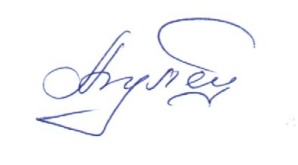                                                                              А.С. Пулей                                                                                                                                 А.С. Пулей                                                    